Č.j.: 243/2016Školní vzdělávací program pro Školní družinuŠkolní družina při Základní škole Vintířov, okres Sokolov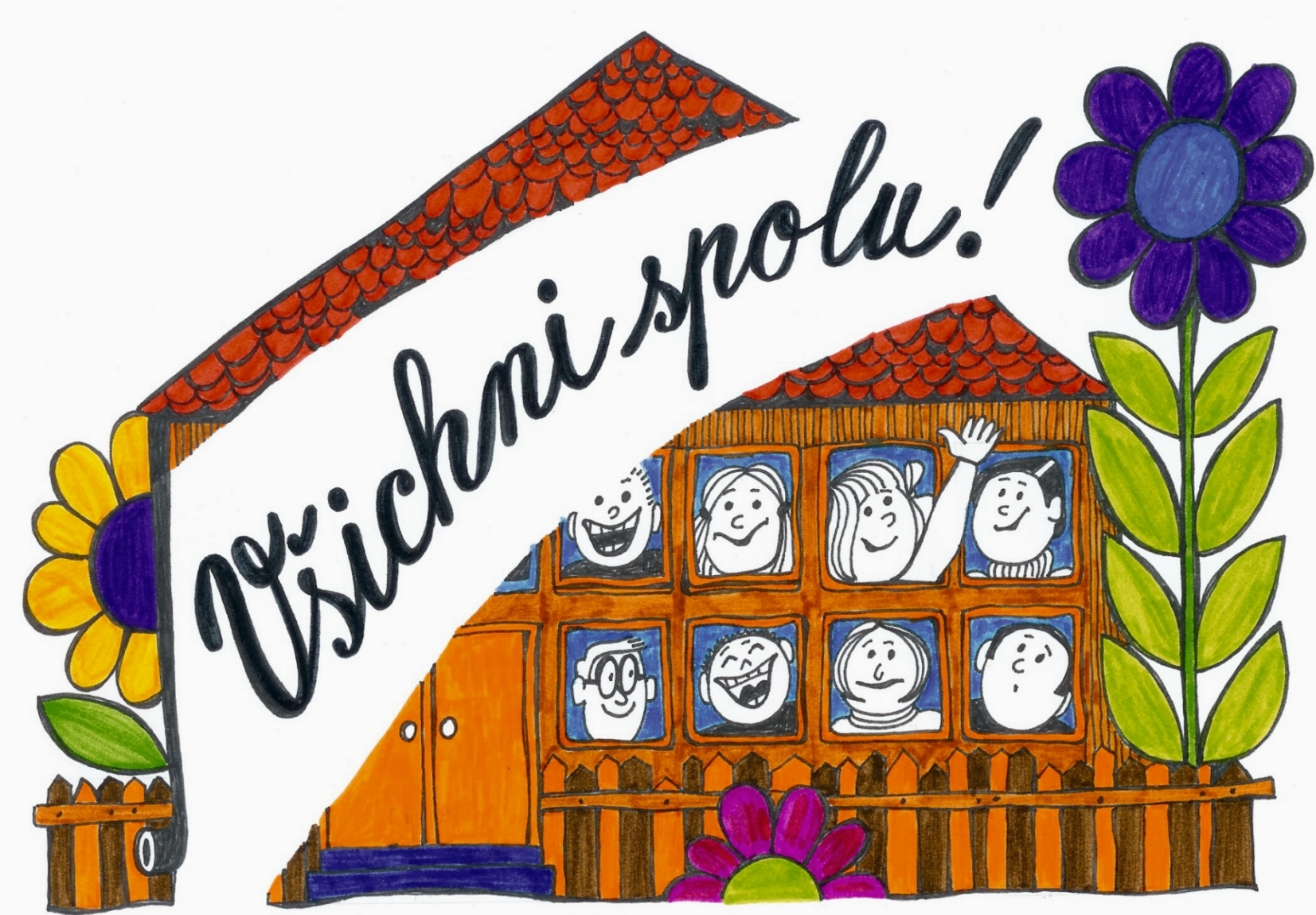  Obsah:  Charakteristika ŠD  Cíle ŠD   Výchovné kompetence  Obsah vzdělávání  Vzdělávací oblast – Člověk a jeho světMísto, kde žijemeLidé kolem násLidé a časRozmanitost přírodyČlověk a jeho zdraví  Formy zájmového vzdělávání  Tematické činnosti  Podmínky přijímání uchazečů, průběhu a ukončení docházky  Materiální podmínky  Podmínky úplaty  Ekonomické podmínky  Personální složení  Podmínky pro vzdělávání žáků se speciálními vzdělávacími potřebami  Podmínky bezpečnosti a ochrany zdraví  Příloha:  Přehled skladby dne ve školní družině1. Charakteristika ŠDVzdělávací program pro školní družinu navazuje na ŠVP pro základní vzdělávání VŠICHNI SPOLU. ŠVP ŠD vychází ze vzdělávací oblasti Člověk a jeho svět, která komplexně vymezuje vzdělávací obsah týkající se člověka, rodiny, společnosti, vlasti, přírody, kultury, techniky, zdraví a dalších témat, na které se výchova v ŠD zaměřovala i v předešlých letech.V této oblasti lze velice nenásilně a účinně navázat  na činnosti a učivo probírané ve škole.V naší ŠD usilujeme o kompenzaci sedavého zaměstnání při vyučování a to nejrůznějšími činnostmi spojenými s odpočinkem, rekreací, pohybovými hrami, zájmovými činnostmi, zábavou. Hlavním cílem však je, aby i tyto činnosti působily na všestranný rozvoj žáka.V době mimo vyučování naplňuje ŠD péči o svěřené žáky činnostmi:odpočinkovýmirekreačnímizájmovými - výtvarnou, literární, dramatickou …                                            - sportovní                         - přírodovědnou                                                                                     - pracovní                         - společenskovědnípříprava na vyučování (forma didaktických her)ŠD navštěvují žáci 1. – 4. ročníku ZŠ.  Žáci 5. ročníku mohou navštěvovat ŠD pouze v případě nenaplnění kapacity do 30. 9. daného školního roku. Tvoří ji 2 oddělení při max. počtu žáků 48.ŠD sídlí na adrese Vintířov 57, 357 44 Vintířov.2. Cíle ŠDKompenzovat u dětí jednostranné zatížení z vyučování.Nabídnout dětem takové zájmové činnosti, které volně naváží na poznatky získané ve škole.  Rozvíjet v dětech schopnost spolupráce, otevřené komunikace, tolerance,       ohleduplnosti vůči svým kamarádům. Rozvíjet a upevňovat u dětí zásady slušného chování nejen k dospělým osobám, ale také ke svým vrstevníkům.Využívat dětské zvídavosti k samostatnému myšlení a tvoření a aktivně je rozvíjet..Vést děti k respektování práce druhých, ale také respektovat práci svou. Vést žáka aktivně ke vztahu k vlastnímu zdraví a být za něj zodpovědný.Pěstovat a rozvíjet u dětí základní pohybové dovednosti, vést je k aktivnímu, zdravému a plnohodnotnému trávení volného času.Vést děti aktivně k ochraně přírody ve svém okolí, k získávání informací o přírodě nejen ve svém okolí, ale i po celém světě.Rozvíjet a podporovat u dětí  získávání informací o  životě lidí (historie, kultura, životní podmínky ..) nejen u nás, ale i ve světě.  3.  Výchovné kompetenceKompetence sociální a personálníučíme žáky k odpovědnosti za svá rozhodnutí a jednání dbáme na dodržování pravidel slušného chováníučíme žáky vnímat vzájemné odlišnosti, vedeme je k vzájemné toleranci a ohleduplnostipracujeme v týmuvedeme žáky k vhodné obraně proti násilí (verbální i fyzické)Kompetence občanskéupevňujeme mezilidské vztahy vychováváme osobnosti zodpovědné za svůj život, zdravívedeme žáky k sebeúctě a k úctě k druhým lidemklademe důraz na kulturní úroveň žáků poznáváme kulturní tradice a  historické dědictví vytváříme s žáky vlastní školní tradiceKompetence pracovnívedeme žáky k pozitivnímu vztahu k práciseznamujeme žáky s prací druhých respektujeme, oceňujeme, hodnotíme práci převádíme získané výsledky do praktického životaseznamujeme žáky se zásadami bezpečnosti a hygieny prácedodržujeme stanovené pracovní postupy při všech činnostechvedeme žáky k ochraně životního prostředíKompetence komunikativnívedeme žáky k otevřené, všestranné a účinné komunikacipoznáváme s žáky význam neverbální komunikaceKompetence k řešení problémuučíme žáky nebát se problémů, prakticky je řešitKompetence k učenípodporujeme žáky při samostatném vyhledávání, zpracování, ověření a obhájení poznatkůvedeme žáky k tvořivému myšlenívedeme žáky k ochraně životního prostředípoznáváme kulturní tradice a historické dědictví, vytváříme s žáky vlastní školní tradice4. Obsah vzděláváníVzdělávací oblast – ČLOVĚK A JEHO SVĚTMÍSTO, KDE ŽIJEME      Domov:Můj domov – rodina, prostředí domova, rodina jako základní pilíř pro rozvoj dítěteZájmové činnosti     společenskovědní - rozhovory …     výtvarné, pracovní - koláže, kresba pokojíčku, členů rodiny …     Škola:Seznámení se školou - určeno hlavně pro žáky 1. ročníku – význam školy, prostory školy, bezpečná cesta do školy…  Seznámení s vnitřním řádem ŠD, denního programu ŠDZájmové činnosti      společenskovědní - rozhovory, doprava, internet, bezpečnost a řád ŠD, orientace po budově školy            výtvarná – kresba plánku školy …Obec:Seznámení s obcí (instituce v obci, doprava, památky …)Obecní úřad a důležitá místa v obci -  pošta, zdravotní středisko, knihovna…Orientace v místě bydlištěMístní krajina      Zájmové činnosti             pracovní - tvorba modelu obce            společenskovědní - www.vintirov.cz, kultura v obci, vycházky po obci…           přírodovědná - vycházky do okolní přírody           Naše vlast:Domov – obec, kraj, stát, významná města v okolí bydliště, hlavní město, orientace v mapě …Okolní krajina – bydliště v podhůří Krušných hor, povrchové doly …Dějiny, významné památky našeho regionu, pověsti, báje Tradice, kultura – zvyky našeho kraje      Zájmové činnosti         společenskovědní - povídání o historii naší vlasti, kraji, vyhledávání zajímavostí na internetu     literární - četba Starých pověstí českých, regionální pověstí …     výtvarná           přírodovědnáSvět:Postupné seznámení s jednotlivými kontinenty – kultura, tradice, zvyky, příroda, zajímavosti LIDÉ KOLEM NÁSSoužití lidí:vytváření pozitivního klimatu v ŠD – vztah ke spolužákům, umění naslouchat, vycházet spolu, ohleduplnost, přátelství, pomoc druhým …                                            osvojování a dodržování základů slušného chování – pozdrav, stolování … úcta ke starším, rodičům, vrstevníkům, sobě samým, chování v dopravních prostředcích, v cizím prostředí, úcta ke každému povolání (seznamování s různými druhy povolání a jejich významu pro společnost) …Kultura a tradice u nás a v jiných zemích zvyky, tradice, způsoby chování v dané společnosti          srovnání s naší společnostíPrávo a spravedlnost základní lidská práva, práva dítěte, ale také jeho povinnosti            vnitřní řád ŠD, školní řádZájmové činnosti               společenskovědní - využití internetu, encyklopedií, sledování dění u nás i ve světě (tisk, TV)           výtvarná -výstavky a malování obrázků           pracovní – výroba drobných dárečků pro své blízké …           modelové situace, spontánní rozhovory, společenské, stolní, námětové, sociální hry…LIDÉ A ČASDodržování denního režimu           seznámení s režimem ŠD, vytváření si „pravidelných“ návyků jednotlivých činností v ŠD Orientace v čase minulost, přítomnost, budoucnost - zařazení různých zážitků do časové osy, uvědomování si času, přiřazení denní činnosti k času                                                                                                                                                                    (vstávání, snídaně, vyučování, ŠD, večeře …)Pozorování ročních obdobírozčlenění roku na roční období, čtvrtletí, měsíce, dny …Zařazení „důležitých mezníků“ v roce vysvědčení, prázdniny, svátky, narozeniny …Zvyky a tradice, báje, mýty, pověsti význam a zařazení lidových tradic (Masopust), Vánoce, Velikonoce, lidové pranostiky …Zájmové činnosti      společenskovědní - práce s internetem, encyklopediemi, besídky, Vánoce, Masopust, Velikonoce, Den matek, pálení čarodějnic…     pracovní, výtvarná - výroba přáníček, pozvánek, dárečků, masek …     hudebně-pohybová - nácvik hudebně pohybových pásem na vánoční besídky, karneval, Den matek, zpívání koled     literární – čtení a vyprávění mýtů, bájí, pověstí, regionálních pověstí     využití výukových programů na PC – určování času …     kolektivní, společenské hry, vycházky po obci …ROZMANITOST PŘÍRODYProhlubování znalostí o přírodě vycházky do přírody, pozorování změn  během jednotlivých ročních období, krmení zvěře v zimních měsících flora a fauna našeho okolíHry v přírodě stavby z přírodních materiálů (domečky, skrýše), využití přírodních materiálů i v jiných činnostech (pracovní, výtvarná), přírodovědné kvízy, poznávací hryVesmír a Země sluneční soustava, den a noc, roční obdobíPříroda u nás a ve světě rozdíl přírody na jednotlivých kontinentech - podnebná pásma (živočichové a rostliny v pralese, na poušti,  na Severním, Jižním pólu …)Ochrana přírody v lese jako na návštěvě – ochrana živočichů a rostlin, ohleduplné chování k přírodětřídění odpadů, sběr drobných odpadků v okolí školy …Přírodní katastrofy živelné pohromy, ekologické katastrofy  Zájmové činnosti       přírodovědné - vycházky do přírody, pozorování přírody, sběr kaštanů, žaludů, poznávací hry, kvízy, péče o pokojové rostliny      pracovní - výrobky a stavby z různých přírodních materiálů      společenskovědní - využití encyklopedií, výukových programů, internetu       výtvarná – kresby s přírodními motivy - zvěř, rostliny, zážitky z vycházek do přírody, kreslení na kamínky, kreslení v přírodě       sportovní – zdolávání přírodních překážek, pohybové hry v přírodě, turistika      literární – čtení knih s přírodní tématikouČLOVĚK A JEHO ZDRAVÍ Základní hygienické návyky sebeobsluha, pořádek, stolování …Odpočinek a relaxace odpočinkové a relaxační činnosti po vyučování, v průběhu pobytu v ŠD, ranní odpočinkové činnosti po příchodu do ŠDZáklady zdravé životosprávy zdravá životospráva a pohyb jako základ zdravého životního stylu, prevence obezity a civilizačních chorobpotravinová pyramida, škodlivost špatných stravovacích návyků Sportovní činnosti, tělovýchovné chvilky, pohybové hry sportovní hry v tělocvičně, na víceúčelových hřištích, pohybové hry v přírodě, turistika, drobné pohybové hry v místnosti, relaxační činnosti, vycházkyPrvní pomoc prevence úrazů, důležitá telefonní číslazáklady první pomoci, modelové situace, ošetření drobných poraněníOchrana zdraví sociálně patologické jevy – kouření, alkohol, drogyotužování, oblékaní podle ročních období …Zájmové činnosti      sportovní - pohybové hry v přírodě, sportovní hry v tělocvičně, na hřištích i v přírodě, drobné pohybové hry v místnosti      společenskovědní -  využití knih, internetu, rozhovory       přírodovědná - vycházky do přírody, sporty v přírodě, turistika     výtvarná, pracovní - tvorba vlastní potravinové pyramidy, koláž5.  Formy zájmového vzděláváníPravidelná výchovná, vzdělávací a zájmová činnostPříležitostná výchovná, vzdělávací, zájmová a rekreační činnostVyužití otevřené nabídky spontánních činností6.  Tematické činnostiPříroda v našem okolí – flora a fauna kolem nás Vánoce u nás a ve světě – tradice, zvyky u nás a ve světěMasopustní reje - výroba karnevalové maskyVelikonoce – tradice, zvyky u nás a ve světě7.  Podmínky přijímání uchazečů, průběhu a ukončení docházkyO přijetí účastníka do ŠD se rozhoduje na základě písemné přihlášky – zápisního lístku. Činnost školní družiny je určena pro žáky 1. - 4. ročníku základní školy. Žáci 5. ročníku mohou navštěvovat ŠD pouze v případě nenaplnění kapacity do 30. 9. daného školního roku.V zápisním lístku uvede zákonný zástupce čas a způsob odchodu žáka ze ŠD. Každou změnu je nutné nahlásit písemně.Docházka do školní družiny je ukončena vždy písemnou formou.8.  Materiální podmínkyUžívané prostory: Vintířov 57, 357 44 Vintířov.Užívání dalších prostor: ŠJ, tělocvična, jiné učebny v budově školy … 9. Podmínky úplatyZájmové vzdělávání je poskytováno za úplatu 50,- Kč/měsíc. Úplata za ŠD se však platí předem, zpravidla ve dvou splátkách – září až prosinec (200 Kč) a leden až červen (300 Kč) v hotovosti vychovatelce ŠD.Úplatu může ředitel rozdělit do více splátek.Úplata může být snížena nebo prominuta dítěti, pokud je společně posuzovanou osobou pro nárok na sociální příplatek, který pobírá jeho zákonný zástupce nebo jiná oprávněná osoba.10. Ekonomické podmínkyŠD je financována zčásti z ONIV (ostatních neinvestičních výdajů), zčásti z vlastních prostředků a částečně z prostředků zřizovatele.11. Personální složeníČinnost ŠD je zajištěna dvěma kvalifikovanými ped. pracovnicemi.12. Podmínky pro vzdělávání žáků se speciálními vzdělávacími potřebamiŽákům s tělesným postižením je zprostředkována možnost využít Denní stacionář Mateřídouška pro mentálně a tělesně postižené v Chodově, kde jsou jim poskytnuty rehabilitační, logopedické a další odpovídající služby.Ostatní žáci se speciálními vzdělávacími potřebami mají možnost využívat ŠD. 13.  Podmínky bezpečnosti práce a ochrany zdravíPodmínky bezpečnosti práce a ochrany zdraví jsou blíže specifikovány ve Vnitřním řádu školní družiny14. PřílohyPřehled skladby dne ve školní družiněProvoz ŠD:          6:00 –  7:40                      11:40 – 15:30     6:00 – 7:40příchod žáků do ŠD, individuální zaměstnání dětí zaměřené na rekreační činnostspolečenské, individuální, námětové, smyslové hry, drobné pohybové hry v místnosti7:40 odchod žáků na vyučování – předání žáků vyučujícím11:40 – 13:00 přebírání žáků od vyučujícíchobědodpočinková, rekreační činnost13:00 – 15:30 zájmová činnost  - přírodovědná                                  - esteticko-výchovná -  literární, výtvarná, dramatická, hudebně-pohybová                                  - společenskovědní                                        - pracovně-technická                                        - tělovýchovná                                       příprava na vyučováníindividuální činnost15:30 odchod dětí ze ŠDZpracovala Mgr. Mottlová KláraVe Vintířově 3. 9. 2007                                       Upravila: Mgr. Mottlová KláraVe Vintířově 25. 8. 2016Projednáno na pedagogické radě dne 26. 8. 2016.Projednáno na školské radě dne 21. 9. 2016.                                                                                                      		Mgr. Marcela Kokešová                                                                                                            			ředitelka školy